Паспорт места размещения рекламной конструкции «суперсайт» 
на территории муниципального образования «город Екатеринбург»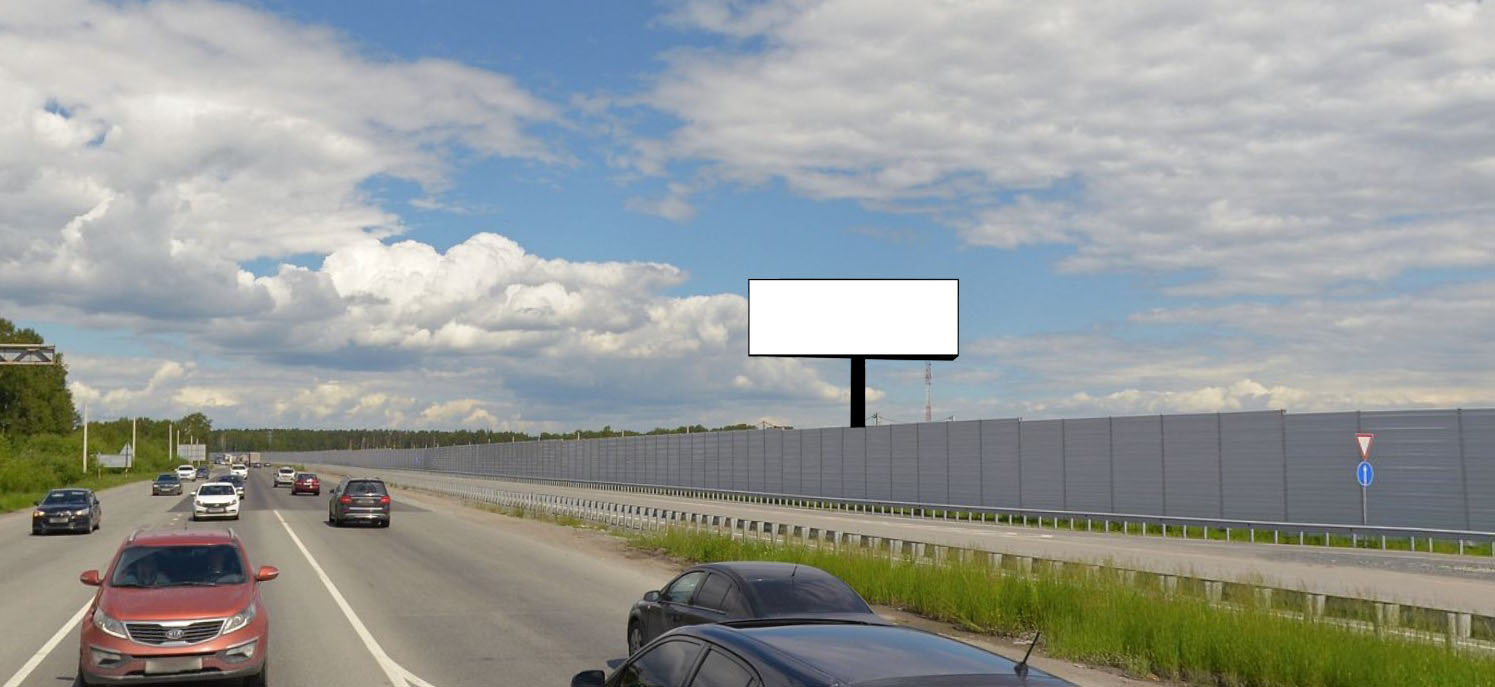 Код местаАдресТип*ВидПлощадь информационных полей, кв. мРазмеры, м (высота, ширина)Количество сторон0609144Екатеринбургская кольцевая автомобильная дорога 4 км + 895 м (справа)1суперсайт964х122